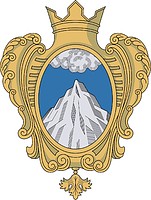 СОВЕТ ДЕПУТАТОВМУНИЦИПАЛЬНОГО ОБРАЗОВАНИЯКОПОРСКОЕ СЕЛЬСКОЕ ПОСЕЛЕНИЕЛОМОНОСОВСКОГО РАЙОНАЛЕНИНГРАДСКОЙ ОБЛАСТИТретий созывРЕШЕНИЕ   От 07 августа 2018 года                                                     № 24Об исполнении бюджета муниципального образования Копорское сельское поселениеза 1 полугодие 2018 год.Заслушав отчет  об исполнении бюджета муниципального образования Копорское сельское поселение за 1 полугодие 2018 год, совет депутатов муниципального образования Копорское сельское поселение Ломоносовского  района,  РЕШИЛ:1.Утвердить отчет об исполнении бюджета муниципального образования      Копорское сельское поселение за 1   квартал 2018 по доходам в сумме  7 668 603,46 рублей, по расходам  в сумме  7 491 457,56 рублей со следующими показателями:- по доходам бюджета МО Копорское сельское поселение за 1 полугодие  2018 год   по кодам классификации доходов бюджетов согласно приложению;- по расходам бюджета МО Копорское сельское поселение  за  1 полугодие  2018 год по разделам и подразделам, целевым статьям и видам расходов классификации расходов  бюджетов согласно приложению.2. Настоящее решение подлежит опубликованию (обнародованию).Глава муниципального образованияКопорское сельское поселение:                                      А.В. ДикийПриложение к  решению Совета  депутатов муниципального образованияКопорское сельское поселение                                               от 07.08.2018г.№ 24Приложение к  решению Совета  депутатов муниципального образованияКопорское сельское поселение                                               от 07.08.2018г.№ 24Приложение к  решению Совета  депутатов муниципального образованияКопорское сельское поселение                                               от 07.08.2018г.№ 24Приложение к  решению Совета  депутатов муниципального образованияКопорское сельское поселение                                               от 07.08.2018г.№ 24Приложение к  решению Совета  депутатов муниципального образованияКопорское сельское поселение                                               от 07.08.2018г.№ 24Исполнение доходной и расходной частей бюджетаИсполнение доходной и расходной частей бюджетаИсполнение доходной и расходной частей бюджетаИсполнение доходной и расходной частей бюджетаИсполнение доходной и расходной частей бюджетаИсполнение доходной и расходной частей бюджетаИсполнение доходной и расходной частей бюджетаИсполнение доходной и расходной частей бюджетаМО Копорское сельское поселениеМО Копорское сельское поселениеМО Копорское сельское поселениеМО Копорское сельское поселениеМО Копорское сельское поселениеМО Копорское сельское поселениеМО Копорское сельское поселениеМО Копорское сельское поселениеза  1 полугодие 2018 годза  1 полугодие 2018 годза  1 полугодие 2018 годза  1 полугодие 2018 годза  1 полугодие 2018 годза  1 полугодие 2018 годза  1 полугодие 2018 годза  1 полугодие 2018 годрублейрублейрублейрублейНаименование показателяНаименование показателяНаименование показателяНаименование показателяУтвержденные бюджетные назначения          годУтвержденные бюджетные назначения          годИсполнено          на 01.07.2018           Исполнено          на 01.07.2018           Исполнено          на 01.07.2018           Неисполнение назначенияНеисполнение назначенияНеисполнение назначенияНеисполнение назначения%Доходы бюджета - всего:Доходы бюджета - всего:Доходы бюджета - всего:Доходы бюджета - всего:22 030 500,0022 030 500,007 668 603,467 668 603,467 668 603,4614 361 896,5414 361 896,5414 361 896,5414 361 896,5435%Доходы бюджета - всего без возврата остатков субсидий:Доходы бюджета - всего без возврата остатков субсидий:Доходы бюджета - всего без возврата остатков субсидий:Доходы бюджета - всего без возврата остатков субсидий:22 030 500,0022 030 500,009 459 195,259 459 195,259 459 195,2512 571 304,7512 571 304,7512 571 304,7512 571 304,7543%в том числев том числев том числев том числеДоходы от уплаты акцизов на горюче-смазочные материалыДоходы от уплаты акцизов на горюче-смазочные материалыДоходы от уплаты акцизов на горюче-смазочные материалыДоходы от уплаты акцизов на горюче-смазочные материалы2 284 400,002 284 400,001 108 486,301 108 486,301 108 486,301 175 913,701 175 913,701 175 913,701 175 913,7049%Налог на доходы физических лицНалог на доходы физических лицНалог на доходы физических лицНалог на доходы физических лиц1 878 200,001 878 200,00844 910,87844 910,87844 910,871 033 289,131 033 289,131 033 289,131 033 289,1345%Налог на имущество физических лицНалог на имущество физических лицНалог на имущество физических лицНалог на имущество физических лиц354 000,00354 000,00126 472,90126 472,90126 472,90227 527,10227 527,10227 527,10227 527,1036%Земельный налогЗемельный налогЗемельный налогЗемельный налог3 442 000,003 442 000,00744 872,14744 872,14744 872,142 697 127,862 697 127,862 697 127,862 697 127,8622%Государственная пошлинаГосударственная пошлинаГосударственная пошлинаГосударственная пошлина20 000,0020 000,007 500,007 500,007 500,0012 500,0012 500,0012 500,0012 500,0038%0,000,000,000,000,000,000,000,000,00#ДЕЛ/0!Сельхоз налогСельхоз налогСельхоз налогСельхоз налог28 000,0028 000,0028 077,5028 077,5028 077,50-77,50-77,50-77,50-77,50100%Доходы, получаемые в виде арендной платы за земельные участкиДоходы, получаемые в виде арендной платы за земельные участкиДоходы, получаемые в виде арендной платы за земельные участкиДоходы, получаемые в виде арендной платы за земельные участки0,00 0,00 0,000,000,000,00#ДЕЛ/0!Прочие доходы от использования имущества, находящегося в собственности поселений (соц.найм)Прочие доходы от использования имущества, находящегося в собственности поселений (соц.найм)Прочие доходы от использования имущества, находящегося в собственности поселений (соц.найм)Прочие доходы от использования имущества, находящегося в собственности поселений (соц.найм)170 000,00170 000,00118 570,14118 570,14118 570,1451 429,8651 429,8651 429,8651 429,8670%Прочие доходы от оказания платных услугПрочие доходы от оказания платных услугПрочие доходы от оказания платных услугПрочие доходы от оказания платных услуг30 000,0030 000,0021000,0021000,0021000,009 000,009 000,009 000,009 000,0070%Прочие поступления Прочие поступления Прочие поступления Прочие поступления 0,000,0041 000,0041 000,0041 000,00-41 000,00-41 000,00-41 000,00-41 000,00#ДЕЛ/0!Административные платежи и сборы (приватизация)Административные платежи и сборы (приватизация)Административные платежи и сборы (приватизация)Административные платежи и сборы (приватизация)15 000,0015 000,0017810,4017810,4017810,40-2810,40-2810,40-2810,40-2810,40119%Субсидии на дорогиСубсидии на дорогиСубсидии на дорогиСубсидии на дороги1 089 600,001 089 600,000,000,000,001 089 600,001 089 600,001 089 600,001 089 600,000%Субсидии по  3-озСубсидии по  3-озСубсидии по  3-озСубсидии по  3-оз1 064 000,001 064 000,000,000,000,001 064 000,001 064 000,001 064 000,001 064 000,00#ДЕЛ/0!Субсидии по старостамСубсидии по старостамСубсидии по старостамСубсидии по старостам1 373 500,001 373 500,001 373 500,001 373 500,001 373 500,000,000,000,000,00100%Стимулирующие выплаты за счет обл.бюджетаСтимулирующие выплаты за счет обл.бюджетаСтимулирующие выплаты за счет обл.бюджетаСтимулирующие выплаты за счет обл.бюджета962 300,00962 300,00962 300,00962 300,00962 300,000,000,000,000,00100%Дотации бюджетам поселений на выравнивание уровня бюджетной обеспеченностиДотации бюджетам поселений на выравнивание уровня бюджетной обеспеченностиДотации бюджетам поселений на выравнивание уровня бюджетной обеспеченностиДотации бюджетам поселений на выравнивание уровня бюджетной обеспеченности7 281 400,007 281 400,003 995 145,003 995 145,003 995 145,003 286 255,003 286 255,003 286 255,003 286 255,0055%Субвенции бюджетам поселений на осуществление полномочий по первичному воинскому учету на территориях, где отсутствуют военные комиссариатыСубвенции бюджетам поселений на осуществление полномочий по первичному воинскому учету на территориях, где отсутствуют военные комиссариатыСубвенции бюджетам поселений на осуществление полномочий по первичному воинскому учету на территориях, где отсутствуют военные комиссариатыСубвенции бюджетам поселений на осуществление полномочий по первичному воинскому учету на территориях, где отсутствуют военные комиссариаты137 100,00137 100,0068 550,0068 550,0068 550,0068550,0068550,0068550,0068550,0050%Административные платежи и сборы Административные платежи и сборы Административные платежи и сборы Административные платежи и сборы 1 000,001 000,001 000,001 000,001 000,000,000,000,000,00100%Межбюджетные трансферты Межбюджетные трансферты Межбюджетные трансферты Межбюджетные трансферты 1 900 000,001 900 000,000,000,000,001 900 000,001 900 000,001 900 000,001 900 000,000%Возврат остатков субсидий, субвенций и иных межбюджетных трансфертов, имеющих целевое назначение, прошлых лет из бюджетов поселенийВозврат остатков субсидий, субвенций и иных межбюджетных трансфертов, имеющих целевое назначение, прошлых лет из бюджетов поселенийВозврат остатков субсидий, субвенций и иных межбюджетных трансфертов, имеющих целевое назначение, прошлых лет из бюджетов поселенийВозврат остатков субсидий, субвенций и иных межбюджетных трансфертов, имеющих целевое назначение, прошлых лет из бюджетов поселений-1 790 591,79-1 790 591,79-1 790 591,791 790 591,791 790 591,791 790 591,791 790 591,79#ДЕЛ/0!Расходы бюджета - всего:Расходы бюджета - всего:Расходы бюджета - всего:Расходы бюджета - всего:23 863 899,0023 863 899,007 491 457,567 491 457,567 491 457,5616 372 441,4416 372 441,4416 372 441,4416 372 441,4431%1. Общегосударственные вопросы - всего:1. Общегосударственные вопросы - всего:1. Общегосударственные вопросы - всего:1. Общегосударственные вопросы - всего:6 133 100,006 133 100,002 132 491,352 132 491,352 132 491,353 767 072,673 767 072,673 767 072,673 767 072,6739%в том числе:в том числе:в том числе:в том числе:Оплата труда и начисления на выплаты по оплате трудаОплата труда и начисления на выплаты по оплате трудаОплата труда и начисления на выплаты по оплате трудаОплата труда и начисления на выплаты по оплате труда5 333 200,005 333 200,00945 148,75945 148,75945 148,753 200 708,653 200 708,653 200 708,653 200 708,65Прочие выплатыПрочие выплатыПрочие выплатыПрочие выплаты0,000,000,000,000,000,00Услуги связиУслуги связиУслуги связиУслуги связи85 000,0085 000,0037 530,7437 530,7437 530,7447 469,2647 469,2647 469,2647 469,26Транспортные услугиТранспортные услугиТранспортные услугиТранспортные услуги13 200,0013 200,003 980,003 980,003 980,009 220,009 220,009 220,009 220,00Коммунальные услугиКоммунальные услугиКоммунальные услугиКоммунальные услуги0,000,000,000,00Арендная плата за пользование имуществомАрендная плата за пользование имуществомАрендная плата за пользование имуществомАрендная плата за пользование имуществом0,000,000,000,000,000,000,000,000,00Работы, услуги по содержанию имуществаРаботы, услуги по содержанию имуществаРаботы, услуги по содержанию имуществаРаботы, услуги по содержанию имущества35 000,0035 000,003 360,003 360,003 360,0031 640,0031 640,0031 640,0031 640,00Прочие работы, услугиПрочие работы, услугиПрочие работы, услугиПрочие работы, услуги277 500,00277 500,0066 469,0066 469,0066 469,00211 031,00211 031,00211 031,00211 031,00Прочие расходыПрочие расходыПрочие расходыПрочие расходы37 200,0037 200,0014 726,0614 726,0614 726,0622 473,9422 473,9422 473,9422 473,94Увеличение стоимости основных средствУвеличение стоимости основных средствУвеличение стоимости основных средствУвеличение стоимости основных средств30 000,0030 000,000,000,000,0030 000,0030 000,0030 000,0030 000,00Увеличение стоимости материальных запасовУвеличение стоимости материальных запасовУвеличение стоимости материальных запасовУвеличение стоимости материальных запасов267 000,00267 000,0079 970,1879 970,1879 970,18187 029,82187 029,82187 029,82187 029,82Перечисления другим бюджетам бюджетной системы РФ (по переданным полномочиям)Перечисления другим бюджетам бюджетной системы РФ (по переданным полномочиям)Перечисления другим бюджетам бюджетной системы РФ (по переданным полномочиям)Перечисления другим бюджетам бюджетной системы РФ (по переданным полномочиям)55 000,0055 000,0027 500,0027 500,0027 500,0027 500,0027 500,0027 500,0027 500,00Другие общехозяйственные  вопросыДругие общехозяйственные  вопросыДругие общехозяйственные  вопросыДругие общехозяйственные  вопросы1 207 831,171 207 831,17457 491,88457 491,88457 491,88750 339,25750 339,25750 339,25750 339,25Оплата труда и начисления на выплаты по оплате трудаОплата труда и начисления на выплаты по оплате трудаОплата труда и начисления на выплаты по оплате трудаОплата труда и начисления на выплаты по оплате труда817 000,00817 000,00356 186,88356 186,88356 186,88460 813,12460 813,12460 813,12460 813,12Транспортные услугиТранспортные услугиТранспортные услугиТранспортные услуги17 000,0017 000,002 680,002 680,002 680,0014 320,0014 320,0014 320,0014 320,00Прочие работы, услугиПрочие работы, услугиПрочие работы, услугиПрочие работы, услуги60 000,0060 000,0060 000,0060 000,0060 000,0060 000,00Увеличение стоимости материальных запасовУвеличение стоимости материальных запасовУвеличение стоимости материальных запасовУвеличение стоимости материальных запасов250 000,00250 000,0097 625,00 97 625,00 97 625,00 152 375,00152 375,00152 375,00152 375,00Прочие расходыПрочие расходыПрочие расходыПрочие расходы62 831,1762 831,17- 62 831,17- 62 831,17- 62 831,17- 62 831,17Выполнение органами МСУ отдельных государственных полномочийВыполнение органами МСУ отдельных государственных полномочийВыполнение органами МСУ отдельных государственных полномочийВыполнение органами МСУ отдельных государственных полномочий1 000,001 000,001 000,001 000,001 000,000,000,000,000,002. Мобилизационная и вневойсковая подготовка ВУС - всего:2. Мобилизационная и вневойсковая подготовка ВУС - всего:2. Мобилизационная и вневойсковая подготовка ВУС - всего:2. Мобилизационная и вневойсковая подготовка ВУС - всего:137 100,00137 100,0022 478,0022 478,0022 478,00114 622,00114 622,00114 622,00114 622,0016%в том числе:в том числе:в том числе:в том числе:Оплата труда и начисления на выплаты по оплате трудаОплата труда и начисления на выплаты по оплате трудаОплата труда и начисления на выплаты по оплате трудаОплата труда и начисления на выплаты по оплате труда128 100,00128 100,0048 570,0048 570,0048 570,0079 530,0079 530,0079 530,0079 530,00Услуги связиУслуги связиУслуги связиУслуги связи0,000,000,000,000,000,000,000,000,00Транспортные услугиТранспортные услугиТранспортные услугиТранспортные услуги4 000,004 000,00990,00990,00990,003010,003010,003010,003010,00Прочие работы, услугиПрочие работы, услугиПрочие работы, услугиПрочие работы, услуги5 000,005 000,002500,002500,002500,002500,002500,002500,002500,003. Национальная безопасность и правоохранительная деятельность (полномочия по ГО и ЧС)3. Национальная безопасность и правоохранительная деятельность (полномочия по ГО и ЧС)3. Национальная безопасность и правоохранительная деятельность (полномочия по ГО и ЧС)3. Национальная безопасность и правоохранительная деятельность (полномочия по ГО и ЧС)100 000,00100 000,000,000,000,00100 000,00100 000,00100 000,00100 000,000%Межбюджетные трансферты бюджетам муниципальных районов из бюджетов поселений и межбюджетные трансферты бюджетам поселений из бюджетов муниципальных районов на осуществление части полномочий по решению вопросов местного значения в соответствии с заключенными соглашениямиМежбюджетные трансферты бюджетам муниципальных районов из бюджетов поселений и межбюджетные трансферты бюджетам поселений из бюджетов муниципальных районов на осуществление части полномочий по решению вопросов местного значения в соответствии с заключенными соглашениямиМежбюджетные трансферты бюджетам муниципальных районов из бюджетов поселений и межбюджетные трансферты бюджетам поселений из бюджетов муниципальных районов на осуществление части полномочий по решению вопросов местного значения в соответствии с заключенными соглашениямиМежбюджетные трансферты бюджетам муниципальных районов из бюджетов поселений и межбюджетные трансферты бюджетам поселений из бюджетов муниципальных районов на осуществление части полномочий по решению вопросов местного значения в соответствии с заключенными соглашениями50 000,0050 000,000,000,000,0050 000,0050 000,0050 000,0050 000,00Реализация других функций, связанных с обеспечением национальной безопасности и правоохранительной деятельностиРеализация других функций, связанных с обеспечением национальной безопасности и правоохранительной деятельностиРеализация других функций, связанных с обеспечением национальной безопасности и правоохранительной деятельностиРеализация других функций, связанных с обеспечением национальной безопасности и правоохранительной деятельности50 000,0050 000,000,000,000,0050 000,0050 000,0050 000,0050 000,004.Другие вопросы в области национальной безопасности и правохранительной деятельности4.Другие вопросы в области национальной безопасности и правохранительной деятельности4.Другие вопросы в области национальной безопасности и правохранительной деятельности4.Другие вопросы в области национальной безопасности и правохранительной деятельности20 000,0020 000,000,000,000,0020 000,0020 000,0020 000,0020 000,00Прочие работы, услугиПрочие работы, услугиПрочие работы, услугиПрочие работы, услуги20 000,0020 000,000,000,000,005.Дорожное хозяйство5.Дорожное хозяйство5.Дорожное хозяйство5.Дорожное хозяйство5 525 354,025 525 354,021 335 089,781 335 089,781 335 089,784 190 264,244 190 264,244 190 264,244 190 264,2424%Капитальный ремонт и ремонт авто-мобильных дорог за счет средств обл .бюджетаКапитальный ремонт и ремонт авто-мобильных дорог за счет средств обл .бюджетаКапитальный ремонт и ремонт авто-мобильных дорог за счет средств обл .бюджетаКапитальный ремонт и ремонт авто-мобильных дорог за счет средств обл .бюджета2 463 100,002 463 100,000,000,000,002 463 100,002 463 100,002 463 100,002 463 100,00Капитальный ремонт и ремонт автомобильных дорог Капитальный ремонт и ремонт автомобильных дорог Капитальный ремонт и ремонт автомобильных дорог Капитальный ремонт и ремонт автомобильных дорог 237 000,00237 000,000,000,000,00237 000,00237 000,00237 000,00237 000,00Работы, услуги по содержанию имуществаРаботы, услуги по содержанию имуществаРаботы, услуги по содержанию имуществаРаботы, услуги по содержанию имущества929 716,92929 716,92561 891,92561 891,92561 891,92367 825,00367 825,00367 825,00367 825,00 Уличное освещение Уличное освещение Уличное освещение Уличное освещение1 094 200,001 094 200,00773 197,86773 197,86773 197,86321 002,14321 002,14321 002,14321 002,14Увеличение стоимости основных средствУвеличение стоимости основных средствУвеличение стоимости основных средствУвеличение стоимости основных средств0,000,000,000,000,000,000,000,000,00Работы и услуги по содержанию имущества за счет МТРаботы и услуги по содержанию имущества за счет МТРаботы и услуги по содержанию имущества за счет МТРаботы и услуги по содержанию имущества за счет МТ801 337,10801 337,100,000,000,00801 337,10801 337,10801 337,10801 337,106. Национальная экономика6. Национальная экономика6. Национальная экономика6. Национальная экономика135 831,73135 831,730,000,000,00135 831,73135 831,73135 831,73135 831,730%Прочие работы, услугиПрочие работы, услугиПрочие работы, услугиПрочие работы, услуги135 831,73135 831,730,000,000,00135 831,73135 831,73135 831,73135 831,737. Жилищно  хозяйство - Всего:7. Жилищно  хозяйство - Всего:7. Жилищно  хозяйство - Всего:7. Жилищно  хозяйство - Всего:343 632,00343 632,0086 621,5486 621,5486 621,54257 010,46257 010,46257 010,46257 010,4625%в том числе:в том числе:в том числе:в том числе:Работы, услуги по содержанию имуществаРаботы, услуги по содержанию имуществаРаботы, услуги по содержанию имуществаРаботы, услуги по содержанию имущества336 982,00336 982,0084 243,8484 243,8484 243,84252 738,16252 738,16252 738,16252 738,1625%Прочие работы, услугиПрочие работы, услугиПрочие работы, услугиПрочие работы, услуги6 650,006 650,002 377,702 377,702 377,704 272,304 272,304 272,304 272,30Увеличение стоимости основных средствУвеличение стоимости основных средствУвеличение стоимости основных средствУвеличение стоимости основных средств0,000,000,000,000,000,000,000,000,000%7.Коммунальное хозяйство7.Коммунальное хозяйство7.Коммунальное хозяйство7.Коммунальное хозяйство100 000,00100 000,0075 000,0075 000,0075 000,0025 000,0025 000,0025 000,0025 000,0075%Прочие работы,услугиПрочие работы,услугиПрочие работы,услугиПрочие работы,услуги100 000,00100 000,0075 000,0075 000,0075 000,0025 000,0025 000,0025 000,0025 000,008. Благоустройство: всего8. Благоустройство: всего8. Благоустройство: всего8. Благоустройство: всего2 044 023,082 044 023,08341 350,15341 350,15341 350,151 702 672,931 702 672,931 702 672,931 702 672,9317%в том числе:в том числе:в том числе:в том числе:б)Основные мероприятия по  содержанию территории поселения в чистоте, прочее благоустройствоб)Основные мероприятия по  содержанию территории поселения в чистоте, прочее благоустройствоб)Основные мероприятия по  содержанию территории поселения в чистоте, прочее благоустройствоб)Основные мероприятия по  содержанию территории поселения в чистоте, прочее благоустройство2 044 023,082 044 023,08291 350,15291 350,15291 350,151 752 672,931 752 672,931 752 672,931 752 672,9314%в том числе:в том числе:в том числе:в том числе:Работы, услуги по содержанию имуществаРаботы, услуги по содержанию имуществаРаботы, услуги по содержанию имуществаРаботы, услуги по содержанию имущества100 000,00100 000,009 800,009 800,009 800,0090 200,0090 200,0090 200,0090 200,00Прочие работы, услугиПрочие работы, услугиПрочие работы, услугиПрочие работы, услуги675 023,08675 023,08281 550,15281 550,15281 550,15393 472,93393 472,93393 472,93393 472,93Увеличение стоимости основных средствУвеличение стоимости основных средствУвеличение стоимости основных средствУвеличение стоимости основных средств1 139 000,001 139 000,000,000,000,001 139 000,001 139 000,001 139 000,001 139 000,00Увеличение стоимости материальных запасовУвеличение стоимости материальных запасовУвеличение стоимости материальных запасовУвеличение стоимости материальных запасов30 000,0030 000,000,000,000,0030 000,0030 000,0030 000,0030 000,00Перечисления другим бюджетам бюджетной системы РФПеречисления другим бюджетам бюджетной системы РФПеречисления другим бюджетам бюджетной системы РФПеречисления другим бюджетам бюджетной системы РФ100 000,00100 000,005 0000,005 0000,005 0000,00100 000,00100 000,00100 000,00100 000,009.Молодежная Политика всего:9.Молодежная Политика всего:9.Молодежная Политика всего:9.Молодежная Политика всего:30 000,0030 000,000,000,000,0030 000,0030 000,0030 000,0030 000,000%Прочие работы, услугиПрочие работы, услугиПрочие работы, услугиПрочие работы, услуги30 000,0030 000,000,000,000,0030 000,0030 000,0030 000,0030 000,0010. Дом культуры - всего:10. Дом культуры - всего:10. Дом культуры - всего:10. Дом культуры - всего:6 147 050,006 147 050,001 999 201,971 999 201,971 999 201,974 147 848,034 147 848,034 147 848,034 147 848,0333%в том числе:в том числе:в том числе:в том числе:Оплата труда и начисления на выплаты по оплате трудаОплата труда и начисления на выплаты по оплате трудаОплата труда и начисления на выплаты по оплате трудаОплата труда и начисления на выплаты по оплате труда2 351 725,002 351 725,001 055 217,641 055 217,641 055 217,641 296 507,361 296 507,361 296 507,361 296 507,36Услуги связиУслуги связиУслуги связиУслуги связи15 000,0015 000,003346,543346,543346,5411 653,4611 653,4611 653,4611 653,46Транспортные услугиТранспортные услугиТранспортные услугиТранспортные услуги10 000,0010 000,001 690,001 690,001 690,008 310,008 310,008 310,008 310,00Коммунальные услугиКоммунальные услугиКоммунальные услугиКоммунальные услуги745 000,00745 000,00566 139,69566 139,69566 139,69178 860,31178 860,31178 860,31178 860,31Работы, услуги по содержанию имуществаРаботы, услуги по содержанию имуществаРаботы, услуги по содержанию имуществаРаботы, услуги по содержанию имущества2 005 700,002 005 700,0032 040,0032 040,0032 040,001 973 660,001 973 660,001 973 660,001 973 660,00Прочие работы, услугиПрочие работы, услугиПрочие работы, услугиПрочие работы, услуги198 900,00198 900,0071 978,3871 978,3871 978,38126 921,62126 921,62126 921,62126 921,62Прочие расходыПрочие расходыПрочие расходыПрочие расходы37 000,0037 000,003 456,143 456,143 456,1433 543,8633 543,8633 543,8633 543,86Увеличение стоимости основных средствУвеличение стоимости основных средствУвеличение стоимости основных средствУвеличение стоимости основных средств20 000,0020 000,003 000,003 000,003 000,0017 000,0017 000,0017 000,0017 000,00Увеличение стоимости материальных запасовУвеличение стоимости материальных запасовУвеличение стоимости материальных запасовУвеличение стоимости материальных запасов42 000,0042 000,0022 000,0022 000,0022 000,0020 000,0020 000,0020 000,0020 000,00Стимулирующие выплаты за счет обл.бюджетаСтимулирующие выплаты за счет обл.бюджетаСтимулирующие выплаты за счет обл.бюджетаСтимулирующие выплаты за счет обл.бюджета721 725,00721 725,00240 333,58240 333,58240 333,58481 391,42481 391,42481 391,42481 391,4211. Библиотека - всего:11. Библиотека - всего:11. Библиотека - всего:11. Библиотека - всего:1 154 977,001 154 977,00463 330,69463 330,69463 330,69691 646,31691 646,31691 646,31691 646,3140%в том числе:в том числе:в том числе:в том числе:Оплата труда и начисления на выплаты по оплате трудаОплата труда и начисления на выплаты по оплате трудаОплата труда и начисления на выплаты по оплате трудаОплата труда и начисления на выплаты по оплате труда691 802,00691 802,00300 152,15300 152,15300 152,15391 649,85391 649,85391 649,85391 649,85Коммунальные услугиКоммунальные услугиКоммунальные услугиКоммунальные услуги120 000,00120 000,0062 973,6862 973,6862 973,6857 026,3257 026,3257 026,3257 026,32Транспортные услугиТранспортные услугиТранспортные услугиТранспортные услуги8 000,008 000,00653,00653,00653,007 347,007 347,007 347,007 347,00Работы, услуги по содержанию имуществаРаботы, услуги по содержанию имуществаРаботы, услуги по содержанию имуществаРаботы, услуги по содержанию имущества6 000,006 000,000,000,000,006 000,006 000,006 000,006 000,00Прочие работы, услугиПрочие работы, услугиПрочие работы, услугиПрочие работы, услуги38 000,0038 000,0016 861,1316 861,1316 861,1321 138,8721 138,8721 138,8721 138,87Увеличение стоимости основных средствУвеличение стоимости основных средствУвеличение стоимости основных средствУвеличение стоимости основных средств45 000,0045 000,000,000,000,0045 000,0045 000,0045 000,0045 000,00Увеличение стоимости материальных запасовУвеличение стоимости материальных запасовУвеличение стоимости материальных запасовУвеличение стоимости материальных запасов5 600,005 600,002 800,002 800,002 800,002 800,002 800,002 800,002 800,00Стимулирующие выплаты за счет обл.бюджетаСтимулирующие выплаты за счет обл.бюджетаСтимулирующие выплаты за счет обл.бюджетаСтимулирующие выплаты за счет обл.бюджета240 575,00240 575,0079 890,7379 890,7379 890,73160 684,27160 684,27160 684,27160 684,2712. Спорт - всего:12. Спорт - всего:12. Спорт - всего:12. Спорт - всего:468 000,00468 000,00183 214,22183 214,22183 214,22284 785,78284 785,78284 785,78284 785,7839%в том числе:в том числе:в том числе:в том числе:0,000,000,000,00Оплата труда и начисления на выплаты по оплате трудаОплата труда и начисления на выплаты по оплате трудаОплата труда и начисления на выплаты по оплате трудаОплата труда и начисления на выплаты по оплате труда443 000,00443 000,00183 214,22183 214,22183 214,22259 785,78259 785,78259 785,78259 785,78Прочие расходыПрочие расходыПрочие расходыПрочие расходы25 000,0025 000,000,000,000,0025 000,0025 000,0025 000,0025 000,00Прочие расходыПрочие расходыПрочие расходыПрочие расходы0,000,000,000,000,000,000,000,000,00Увеличение стоимости материальных запасовУвеличение стоимости материальных запасовУвеличение стоимости материальных запасовУвеличение стоимости материальных запасов0,000,000,000,000,000,000,000,000,0013. Доплата к пенсии муниципальным служащим13. Доплата к пенсии муниципальным служащим13. Доплата к пенсии муниципальным служащим13. Доплата к пенсии муниципальным служащим317 000,00317 000,00132 070,00132 070,00132 070,00184 930,00184 930,00184 930,00184 930,0042%14. Социальные выплаты гражданам (по программам приобретения жилья)14. Социальные выплаты гражданам (по программам приобретения жилья)14. Социальные выплаты гражданам (по программам приобретения жилья)14. Социальные выплаты гражданам (по программам приобретения жилья)Дефицит, профицитДефицит, профицитДефицит, профицитДефицит, профицит- 3 733 399,00- 3 733 399,00177 145,90177 145,90177 145,90